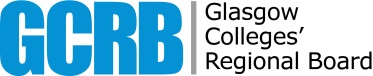 Report PurposeConsider the progress reports for the capital projects in 2019-20.RecommendationsThe Committee is invited to note the progress made by the colleges in respect of the capital projects in 2019-20.BackgroundThe capital funds for 2019-20 were allocated by SFC to GCRB and GCRB to the three colleges as follows:City of Glasgow College UpdateCity of Glasgow College received £893,766 towards the cost of lifecycle maintenance.  This is being used to meet the cost of the NPD unitary charge and to meet maintenance costs not included in the NPD contract.Glasgow Kelvin College UpdateGlasgow Kelvin College is implementing its Capital Plan and delivering a range of projects that are very high priority. These projects are progressing well and making a real difference to the campus buildings. An update, as at 30 November 2019, is provided below:Glasgow Kelvin College also received £393,455 towards the cost of lifecycle maintenance.  The lifecycle maintenance grant is critical to ensuring that the College is able to carry out day to day planned and reactive maintenance in respect of all of its campus buildings. The funding contributes significantly to the totality of non-staff related Estates costs at the College.  Of this total budget, £375,000 is allocated to replacement equipment and furniture, plant maintenance, general redecoration and reactive repairs/replacements.Glasgow Clyde College UpdateGlasgow Clyde College is implementing its Capital Plan and progressing a range of projects that are very high priority following the allocation from GCRB of these funds as follows:The three projects previously reported on to the Committee are the Replacement of the Disabled Lifts, Chiller Plant and Flat Roof. All of these works are at the Cardonald campus. Although there is only a small amount of expenditure against these projects to November 2019, the College have concluded the tender process and the works are ready to start on site. The College have confirmed that they will all be completed by end March 2020.The high priority maintenance allocation for Glasgow Clyde College (£1,023,000) was allocated to the first three of the projects in the above table. The estimated cost of the first two projects was based upon the earlier condition survey completed in 2014. However, the tender for the three projects has now been returned and the overall cost is much lower (£735,000).Glasgow Clyde College has therefore requested that it retain the balance (£288,000) and use this towards the next two highest priority estates maintenance projects. The proposed projects would be the Replacement of the Boiler Plant that serves the older two buildings at the Langside campus and replacement of lighting at the Cardonald campus to provide more efficient and effective lighting equipment. These are also projects which the College believes can be delivered with a relatively short lead in time to aim to achieve the expenditure by the end of March. The £288k would cover the Boiler Plant Replacement at the Mary Stuart and Litehouse buildings and a proportion of the Replacement Lighting at Cardonald as far as can be met from the remaining balance.Glasgow Clyde College also received £629,799 towards the cost of lifecycle maintenance.  The lifecycle maintenance grant is critical to ensuring that the College is able to carry out day to day planned and reactive maintenance in respect of all of its campus buildings. The funding contributes significantly to the totality of non-staff related Estates costs at the College. Of this total budget, over £450,000 is allocated to planned and reactive maintenance and the balance is for other essential non-staff premises costs.Risk AnalysisThe capital plans for Glasgow Clyde College and Glasgow Kelvin College represent a significant capital investment in 2019-20. The principal risk is that the sum of money is high and the time available for projects to be delivered is limited. This is a challenging environment for colleges to operate in and is compounded by the need to ensure that buildings remain operational during the times that work is taking place.Equalities ImplicationsThere are no equalities implications as a direct result of this report. However, the capital grant provided does enable colleges to make improvements, and enhancements, to the facilities for all users.Legal ImplicationsNo legal implications are identified.  Resource ImplicationsThe financial implications are outlined above. Strategic Plan ImplicationsThe provision of high quality learning environments is integral to the delivery of commitments made in the Regional Outcome Agreement 2019-20 and the Regional Strategic Plan 2017-22.Performance and Resources Committee MeetingPerformance and Resources Committee MeetingDate of Meeting Wednesday 18 December 2019Paper TitleCapital Funding – 2019-20Agenda Item10Paper NumberPRC2-FResponsible Officer Jim Godfrey, Interim Executive DirectorRecommended StatusDisclosable ActionFor InformationCity of Glasgow CollegeGlasgow Clyde CollegeGlasgow Kelvin CollegeTotalLifecycle Maintenance£893,766£629,779£393,455£1,917,000Very High Priority Maintenance£0£1,023,000£600,000£1,623,000Total£893,766£1,652,779£993,455£3,540,000Glasgow Kelvin CollegeGlasgow Kelvin CollegeGlasgow Kelvin CollegeGlasgow Kelvin CollegeGlasgow Kelvin CollegeGlasgow Kelvin CollegeProjectDescriptionStatusInitial BudgetRevised ForecastSpend to 30 November 2019(£’000)(£’000)(£’000)Multi-CampusBuilding Management SystemSome additional connections to the BMS system requiredProject complete – minor configuration issues to be addressed and retention still due404025Replacement carpets/flooringOrders placed for work in October break.606021Redecoration - internalBuilding maintenanceOrders placed for work in October break.606019Health & Safety itemsCompleted304530Replacement EquipmentOrders placed30300Grounds maintenanceCompleted201616SpringburnM&E ReplacementProgramme to be confirmed upon completion of BMS project26025170Ground floor toiletsComplete refurbish including cubicles and re-tilingCompleted182525EasterhouseStudent common room/learning environment upgradeStudent Association developing design202510West CampusRepair front entranceway doorComplete1844OtherProject ManagementOn-going454526Total 601 601 246Glasgow Clyde CollegeGlasgow Clyde CollegeGlasgow Clyde CollegeGlasgow Clyde CollegeGlasgow Clyde CollegeGlasgow Clyde College ProjectDescriptionStatusInitial Budget (£’000)Revised Forecast(£’000)Spend to 30 November 2019 (£’000)LiftsReplace disabled access lifts in the Tower Building and Business CentreTender returned. Works due to start.2101550Chiller PlantChiller plant and AHU across Cardonald Campus Tower BuildingTender returned. Works due to start.88047040Roof in Student AreaReplace remaining flat roofTender returned. Works due to start.401100Proposed reallocation to next two high priority items1. Boiler/Plan Replacement at Mary Stuart/ Litehouse building2. Lighting replacement at CardonaldVery old plant reaching end of useful lifeReplace with more efficient and effective lightingRequest to retain and reallocate these funds to be considered by the CommitteeN/A2880Total1,1301,023  40